Številka: 				Datum: 		Na podlagi 29. člena Zakona o lokalni samoupravi (Uradni list RS, št. 94/07 – uradno prečiščeno besedilo, 76/08, 79/09, 51/10, 40/12 – ZUJF, 14/15 – ZUUJFO, 11/18 – ZSPDSLS-1, 30/18, 61/20 – ZIUZEOP-A in 80/20 – ZIUOOPE), 35. člena Zakona o društvih (Uradni list RS, št. 64/11 – uradno prečiščeno besedilo in 21/18 – ZNOrg), 106.j. člena Zakona o javnih financah (Uradni list RS, št. 11/11 – uradno prečiščeno besedilo, 14/13 – popr., 101/13, 55/15 – ZFisP, 96/15 – ZIPRS1617, 13/18 in 195/20 – odl. US), 3. točke 1. odstavka 215. člena Pravilnika o postopkih za izvrševanje proračuna Republike Slovenije (Uradni list RS, št. 50/07, 61/08, 99/09 – ZIPRS1011, 3/13 in 81/16)  in 16. člena Statuta Občine Komen (Uradni list RS, št. 80/09, 39/14 in 39/16) je Občinski svet Občine Komen na svoji -----. redni seji, dne ------ sprejel naslednji SKLEP1.Z Glasbeno umetniškim društvom Pihalni orkester Komen, Komen 118, 6223 Komen se sklene neposredna pogodba za sofinanciranje dejavnosti, programov in projektov v letu 2022. Društvo iz prvega odstavka tega člena ima z odločbo Ministrstva za kulturo podeljen status nevladne organizacije v javnem interesu, št. 0140-143/2019/2 z dne 27. 3. 2018.Podlaga za sklenitev pogodbe o sofinanciranju dejavnosti, programov in projektov je predloženi finančni načrt za leto 2022.Dejavnosti, programi in projekti društva iz prvega odstavka tega člena so lahko sofinancirani iz sredstev občinskega proračuna največ v višini do 50 % sredstev, kot izhaja iz predloženega finančnega načrta.Višina sredstev se določi s sprejetjem občinskega proračuna za leto 2022.2.Ta sklep velja takoj.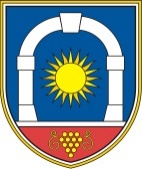 Občina KomenObčinski svetKomen 866223 KomenPREDLOG SKLEPAmag. Erik Modicžupan